 MODELLO DI QUESTIONARIO PER PROFILO CLIENTE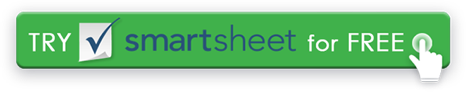 DATI DEMOGRAFICI DEI CLIENTI1Fascia d'età di questo gruppo di clienti? 2Genere o tutti i generi? 3Livello di istruzione (questo sarà diverso per i diversi profili)? 4Carriera o lavoro? Aggiungi un'occupazione specifica o includi una categoria, come il servizio clienti, l'assistenza sanitaria, ecc. 5Dove vivono? Città, quartiere, tipo di alloggio? 6Composizione della famiglia? Singolo? Sposato? Bambini? Animali domestici? Quanti e quanti anni? 7Razza o origine etnica, se pertinente al prodotto, come alcune marche o piatti alimentari? 8Altri dettagli?PSICOGRAFIA DEL CLIENTE1Hobby e interessi culturali o sportivi? 2Film preferiti, siti web, programmi TV, riviste? 3Qual è l'ostacolo che il tuo prodotto o servizio li aiuta a superare? 4Perché un cliente dovrebbe esitare a provare il tuo prodotto o la tua attività? Mancanza di familiarità? Distanza percorsa? 5Quali preoccupazioni specifiche impedirebbero a un cliente di tornare alla tua attività? Impiegato maleducato? Lunga attesa? Pavimento sporco? 6Perché qualcuno dovrebbe raccomandare la tua attività? 7Quanto spendono i clienti per prodotti simili ai tuoi? Quanto spesso acquistano tali prodotti?8Ulteriori osservazioni?DIREZIONE MARKETING1Quali canali raggiungeranno al meglio questo profilo cliente?2Le promozioni attireranno questo cliente e, in caso affermativo, che tipo di promozioni?3Quali canali e promozioni specifici non sono adatti a questo cliente?4Quali nuovi prodotti, servizi o aggiornamenti attirerebbero questo cliente?5Altri dettagli?DISCONOSCIMENTOTutti gli articoli, i modelli o le informazioni fornite da Smartsheet sul sito Web sono solo di riferimento. Mentre ci sforziamo di mantenere le informazioni aggiornate e corrette, non rilasciamo dichiarazioni o garanzie di alcun tipo, esplicite o implicite, circa la completezza, l'accuratezza, l'affidabilità, l'idoneità o la disponibilità in relazione al sito Web o alle informazioni, agli articoli, ai modelli o alla grafica correlata contenuti nel sito Web. Qualsiasi affidamento che fai su tali informazioni è quindi strettamente a tuo rischio.